股长“公开承诺书”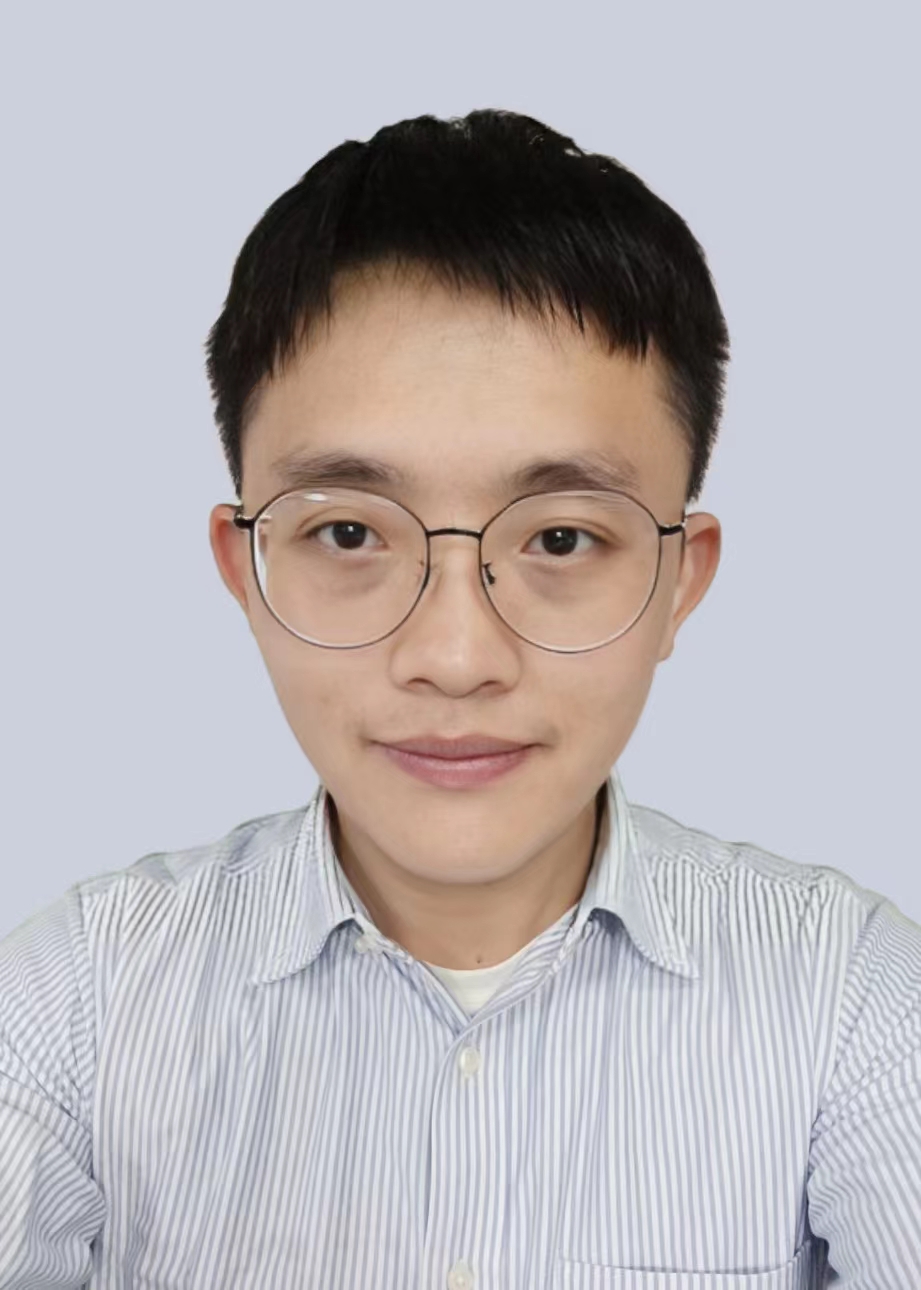 姓    名：朱先毅单位职务：西湖区文化广电新闻出版旅游局产业发展股股长工作职责：1.电影院年审；2.指导景区等文旅项目发展，帮助品质提升、品牌创建等工作；3.帮助文化企业做大做强，繁荣产业发展。4.争取省、市奖补资金，帮助企业提质升级。工作流程及办理时限：电影院《电影放映经营许可证》年检，各类创评奖补等办理流程：申报-初核-审核-兑现承诺时限：15个工作日结合工作实际，公开承诺如下：在工作我将始终做到严守纪律底线、清白做人，以党员的高标准严格要求自己，坚决杜绝吃拿卡要所有行为，坚守底线，真正做到廉洁自律。以上承诺，请社会各界予以监督。